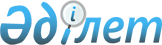 О снятии ограничительных мероприятий и признании утратившим силу решения акима города Зайсан Зайсанского района Восточно-Казахстанской области от 4 ноября 2022 года №6 " Об установлении ограничительных мероприятий на улицах Арғынбек, Байзақов, Байтұрсынов, Ғабит, Жақсылықов, Молдағұлова, Марғұлан, Ноғайбай, Толепбергенов, Ш.Айманова города Зайсан"Решение акима города Зайсан Зайсанского района Восточно-Казахстанской области от 25 января 2023 года № 2. Зарегистрировано Департаментом юстиции Восточно-Казахстанской области 31 января 2023 года № 8814-16
      В соответствии с пунктом 3 статьи 37 Закона Республики Казахстан "О местном государственном управлении и самоуправлении в Республике Казахстан", подпунктом 8) статьи 10-1 Закона Республики Казахстан "О ветеринарии", статьи 27 Закона Республики Казахстан "О праровых актах" и на основании представления главного государственного ветеринарно-санитарного инспектора Зайсанского района от 13 января 2023 года №29, РЕШИЛ:
      1. Снять установленные ограничительные мероприятия на улицах Арғынбек, Байзақов, Байтұрсынов, Ғабит, Жақсылыков, Молдағұлова, Марғұлан, Ноғайбай, Толепбергенов, Ш.Айманова города Зайсан в связи с проведением комплекса ветеринарных мероприятий по ликвидации очагов болезни бруцеллез среди мелкого рогатога скота.
      2. Признать утратившим силу решение акима города Зайсан Зайсанского района Восточно-Казахстанской области от 4 ноября 2022 года №6 "Об установлении ограничительных мероприятий на улицах Арғынбек, Байзақов, Байтұрсынов, Ғабит, Жақсылықов, Молдағұлова, Марғұлан, Ноғайбай, Толепбергенов, Ш.Айманова города Зайсан" (зарегистрировано в Реестре государственной регистрации нормативных правовых актов за № 30452).
      3. Государственному учреждению "Аппарат акима города Зайсан" Зайсанского района Восточно-Казахстанской области в установленном законодательством Республики Казахстан порядке обеспечить:
      1) государственную регистрацию настоящего решения в Департаменте юстиции Восточно-Казахстанской области;
      2) размещение настоящего решения на интернет–ресурсе акимата Зайсанского района после его официального опубликования.
      4. Контроль за исполнением настоящего решения оставляю за собой.
      5. Настоящее решение вводится в действие после дня его первого официального опубликования.
					© 2012. РГП на ПХВ «Институт законодательства и правовой информации Республики Казахстан» Министерства юстиции Республики Казахстан
				
      Аким города Зайсан

А. Дутбаев
